Montážní návod R-FVE-DC1 / R-FVE-DC2DC kabely od fotovoltaických panelů o zvoleném průřezu zapojte na pojistkový odpínač QFU-DC1 (v případě dvou řetězců i na QFU-DC2). Plusový půl vždy na první pól, mínusový na druhý pól (plus – červený vodič, mínus modrý vodič) viz Obr.7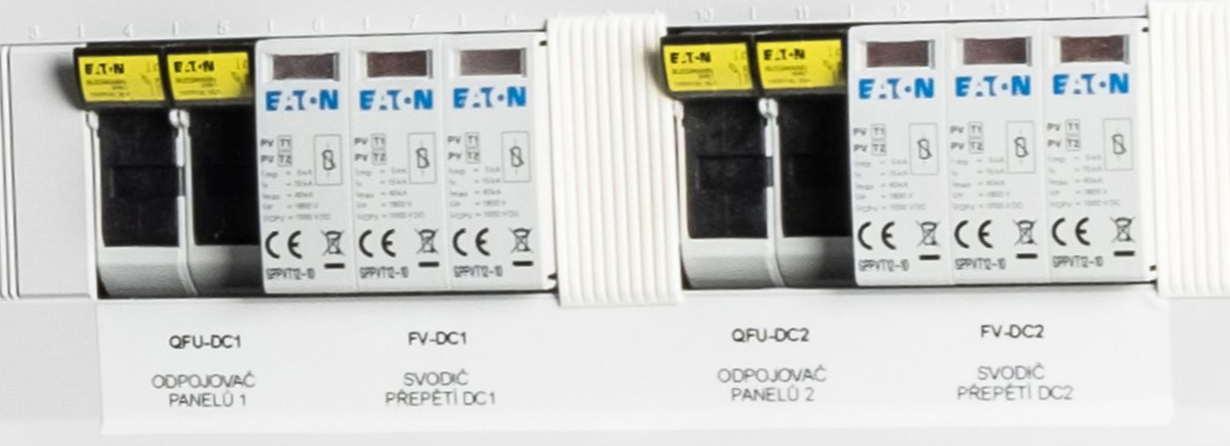 Obr.7DC kabely směrem ke střídači zapojte na RSA svorky viz Obr. 8. Barevně dodržte póly + červené a - modré	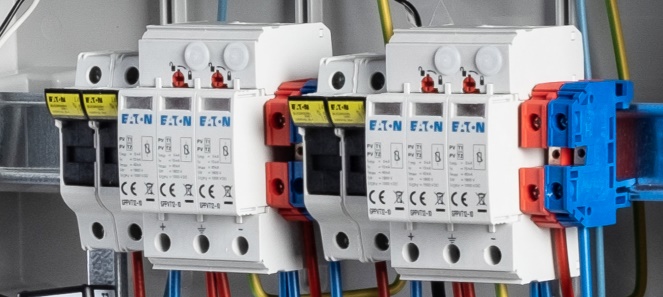 Obr.8Pozmámky: Doporučuje vždy od svorky (MET,MIB, HOP) připojit na PE můstek viz Obr.2 žluto-zelený kabel - pospojení o požadované průřezu. (doporučujeme vodič CYA 16 mm2)HDR – Hlavní domovní rozváděčELM – Elektroměrový rozváděčInstalaci rozváděče smí provádět pouze osoba k tomu oprávněná dle vyhl. 50 paragraf 6 a 8.Rozváděč je nutno podrobit revizi dle aktuálně platných noremNedílnou součástí tohoto návodu jsou veškerá schémata a ostatní dokumenty